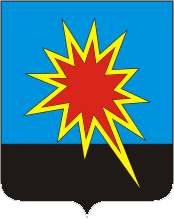 КЕМЕРОВСКАЯ ОБЛАСТЬКАЛТАНСКИЙ ГОРОДСКОЙ ОКРУГАДМИНИСТРАЦИЯ КАЛТАНСКОГО ГОРОДСКОГО ОКРУГАРАСПОРЯЖЕНИЕот 06.05.2020 г.   № 687- р О признании утратившим силу распоряжения администрации Калтанского городского округа от 19.12.2018 № 2044 «Об установлении стоимости на дополнительные социальные услуги, предоставляемые получателям социальных услуг, муниципальным казенным учреждением «Центр социального обслуживания» Калтанского городского округа»	На основании протеста прокурора г. Осинники от 14.02.2019 № 7-1-2019 на распоряжение администрации Калтанского городского округа от 19.12.2018 № 2044 «Об установлении стоимости на дополнительные социальные услуги, предоставляемые получателям социальных услуг, муниципальным казенным учреждением «Центр социального обслуживания» Калтанского городского округа»:	   1. Признать утратившим силу распоряжение администрации Калтанского городского округа от 19.12.2018 № 2044 «Об установлении стоимости на дополнительные социальные услуги, предоставляемые получателям социальных услуг, муниципальным казенным учреждением «Центр социального обслуживания» Калтанского городского округа».	   2. Начальнику отдела организационной и кадровой работы администрации Калтанского городского округа (Т.А. Верещагина) опубликовать настоящее распоряжение на официальном сайте администрации Калтанского городского округа.    3. Распоряжение вступает в силу с момента подписания.	   4. Контроль за исполнением настоящего распоряжения возложить на заместителя главы Калтанского городского округа по социальным вопросам (А. Б. Клюева).Глава Калтанского городского округа						         И.Ф. Голдинов